Приложение  №1  к муниципальной программе Утвержденной Постановлением № 28 от 29.03.2018г Адресный перечень дворовых территорий многоквартирных домовПриложение  №2  к муниципальной программе Утвержденной Постановлением № 28 от 29.03.2018г Адресный перечень муниципальных территорий общего пользованияПриложение  №3  к муниципальной программе Утвержденной Постановлением № 28  от 29.03.2018гПЕРЕЧЕНЬосновных мероприятий муниципальной программы «Формирование современной городской среды на территории МО «Любохонское городское поселение»» на 2018 г.Приложение  №4  к муниципальной программе Утвержденной Постановлением №28  от 29.03.2018гПоказатели результативности исполнения мероприятий в целях софинансирования которых предоставляется СубсидияПриложение  №5  к муниципальной программе Утвержденной Постановлением № 28  от 29.03.2018гДизайн-проект дворовой территории рп Любохна ул Пушкина д 11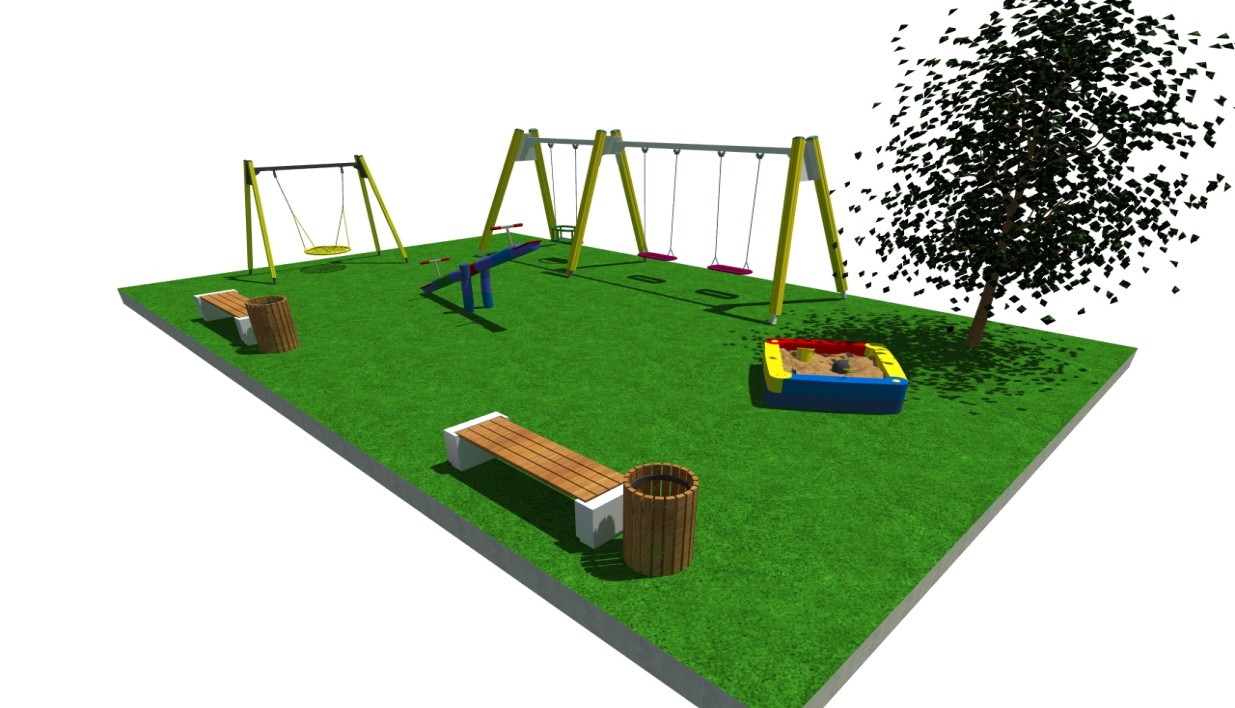 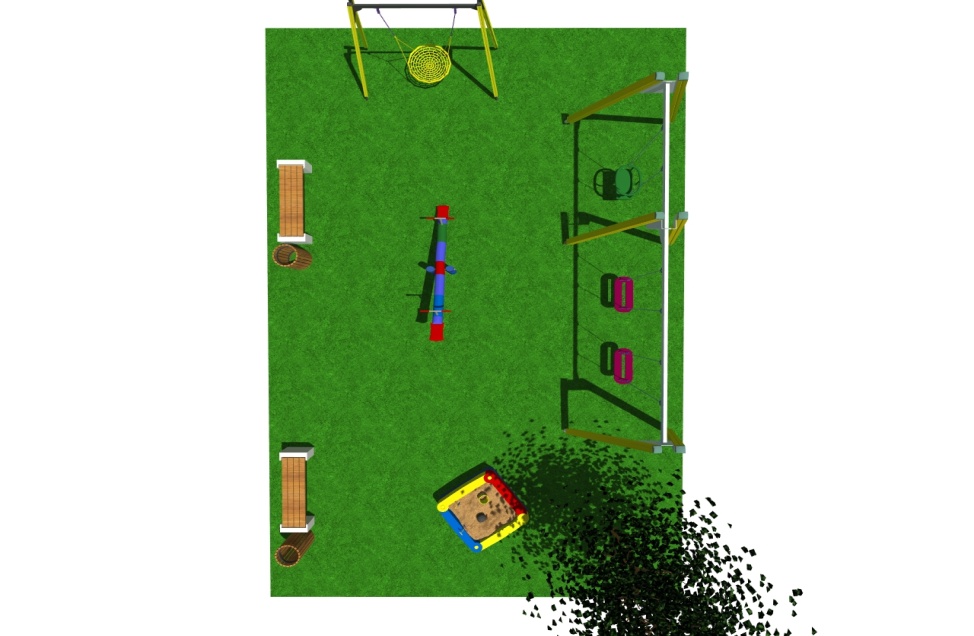 Приложение  №6  к муниципальной программе Утвержденной Постановлением № 28  от 29.03.2018гДизайн-проект дворовой территории рп Любохна ул Пушкина д 23-24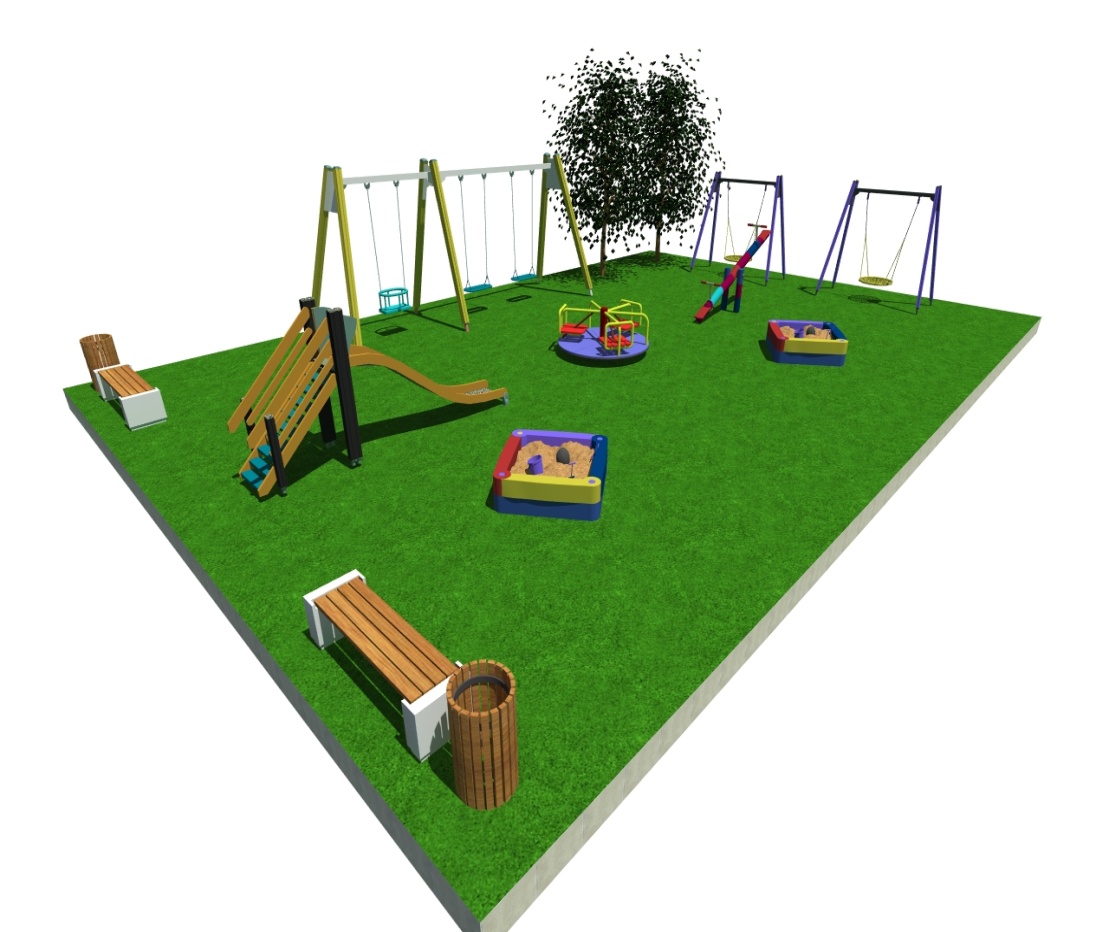 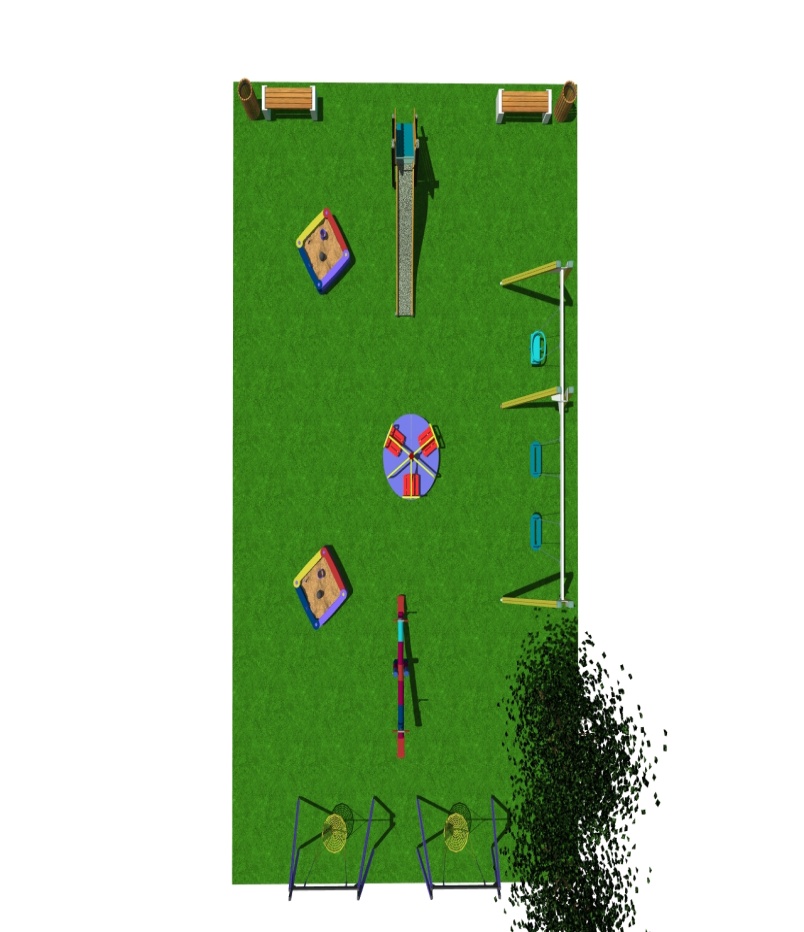 Приложение  №7  к муниципальной программе Утвержденной Постановлением № 28  от 29.03.2018гДизайн-проект общественной территории рп Любохна ул Пушкина Благоустройство Обелиска  в честь 20-ой годовщины победы Советских войск  над Фашистской Германией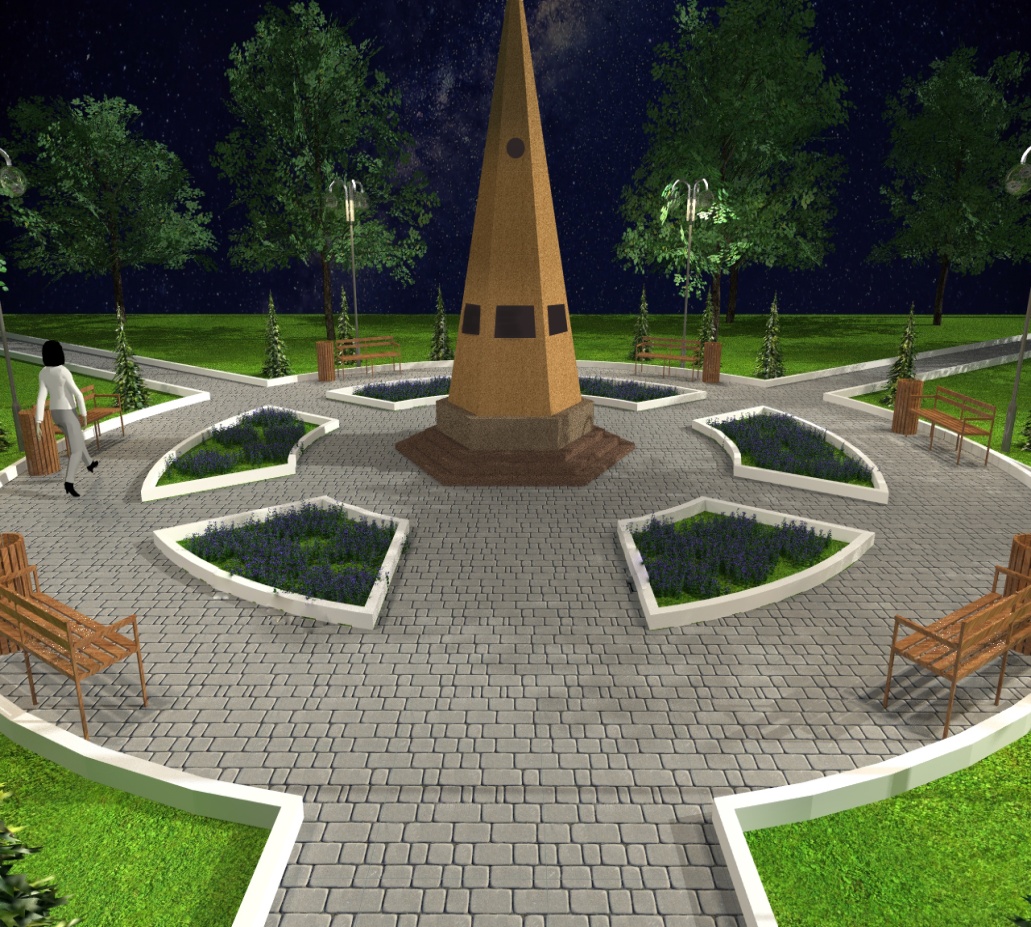 № п/пАдрес дворовой территорииПлощадь дворовой террито-рии, м2Объем финансирования,  руб.Объем финансирования,  руб.Объем финансирования,  руб.Объем финансирования,  руб.Примечание№ п/пАдрес дворовой территорииПлощадь дворовой террито-рии, м2всегообластной  бюджетбюджетМОВнебюд-жетные средст-ваПримечание201820182018201820182018201820181Рп. Любохна ул. Пушкина д.23-243380261164,00 237547,5512502,50 11113,95Выполнение работ по минимальному и дополнительному перечням работ2Рп. Любохна ул. Пушкина д.11289199923,0090709,044774,164439,80Выполнение работ по минимальному и дополнительному перечням работВсего:361087,00328256,5917276,6615553,75201920192019201920192019201920191Ул. Пушкина д.916712Ул. Пушкина д.162038Всего:202020202020202020202020202020201ул. Пушкина д.49612Ул. Пушкина д.6688Всего:202120212021202120212021202120211ул. Пушкина д.37862Ул. Пушкина д.71593Всего:202220222022202220222022202220221ул. Пушкина д.2236022Ул. Сидорова д.190003Б.Свердловская 1Б754Всего:№ п/пМесто расположения  территории общего пользованияПлощадь террито-рии, м2Объем финансирования, руб.Объем финансирования, руб.Объем финансирования, руб.Объем финансирования, руб.Примечание№ п/пМесто расположения  территории общего пользованияПлощадь террито-рии, м2всегообластной бюджетбюджетМОвнебюджетные средст-ваПримечание201820182018201820182018201820181Благоустройство Обелиска  в честь 20-ой годовщины победы Советских войск  над Фашистской Германией2400958158,10910250,1947907,910,00Ремонт обелиска, ремонт существующей тротуарной плитки, кранирование деревьев, посадка новых насаждений, посадка газонной травы, установка лавок, урн, установка освещенияВсего-201920192019201920192019201920191Сквер им. А. А. Головачева9916Санитарная обрезка и снос аварийных деревьев, посадка зеленых насаждений, покраска забораВсего202020202020202020202020202020202Стадион31651Ремонт трибун, Установка лавок, урнВсегоНаименование основного мероприятияОтветственный исполнительСрокСрокОжидаемый непосредственный результат (краткое описание)Основные направления реализацииНаименование основного мероприятияОтветственный исполнительначалареализацииокончания реализацииОжидаемый непосредственный результат (краткое описание)Основные направления реализацииБлагоустройство муниципальных территорий общего пользованияБлагоустройство муниципальных территорий общего пользованияБлагоустройство муниципальных территорий общего пользованияБлагоустройство муниципальных территорий общего пользованияБлагоустройство муниципальных территорий общего пользованияБлагоустройство муниципальных территорий общего пользованияБлагоустройство территории Обелиска в честь 20-ой годовщины победы Советских войск  над Фашистской ГерманиейАдминистрация поселка Любохнаиюньдекабрьповышение уровня благоустройства муниципальных территорий общего пользованияРемонт обелиска, ремонт существующей тротуарной плитки, кранирование деревьев, посадка новых насаждений, посадка газонной травы, установка лавок, урн, установка освещенияБлагоустройство дворовых территорийБлагоустройство дворовых территорийБлагоустройство дворовых территорийБлагоустройство дворовых территорийБлагоустройство дворовых территорийБлагоустройство дворовых территорийРп. Любохна ул. Пушкина д.11Администрация поселка ЛюбохнаИюньДекабрьповышение уровня благоустройства дворовых территорий Выполнение работ по минимальному и дополнительному перечням работРп. Любохна ул. Пушкина д.23-24Администрация поселка Любохнаиюньдекабрьповышение уровня благоустройства дворовых территорийВыполнение работ по минимальному и дополнительному перечням работНаименование мероприятия (объекта капитального строительства, объекта недвижимого имущества)Наименование показателя результативностиЕдиница измерения по ОКЕИЕдиница измерения по ОКЕИЗначение показателя результативностиГод, на который запланировано достижение значения показателя результативности Наименование мероприятия (объекта капитального строительства, объекта недвижимого имущества)Наименование показателя результативностинаименованиекодЗначение показателя результативностиГод, на который запланировано достижение значения показателя результативности 123456Обеспечение проведения мероприятий по благоустройству территорий муниципальных образований в соответствии с едиными требованиямиДоля реализованных комплексных проектов благоустройства общественных территорий в общем количестве реализованных в течение планового года проектов благоустройства дворовых территорийПроцент7441002018Обеспечение проведения мероприятий по благоустройству территорий муниципальных образований в соответствии с едиными требованиямиДоля дворовых территорий, благоустройство которых выполнено при участии граждан, организаций в соответствующих мероприятиях, в общем количестве реализованных в течение планового года проектов благоустройства дворовых территорийПроцент7441002018Обеспечение проведения мероприятий по благоустройству территорий муниципальных образований в соответствии с едиными требованиямиДоля реализованных проектов благоустройства дворовых территорий (полностью освещенных, оборудованных местами для проведения досуга и отдыха разными группами населения (спортивные площадки, детские площадки и т.д.), малыми архитектурными формами) в общем количестве реализованных в течение планового года проектов благоустройства дворовых территорийПроцент7441002018